The Home School Compact is a written agreement between the school, parents, and students. It is jointly developed with input from students, parents, and school staff, and outlines how each will share in the responsibility for improved student academic achievement and how the school and the parents will build a partnership that will help children achieve the state’s high standards. ESSA, Section 1116(d)Shared Responsibilities for: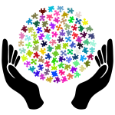 School Staff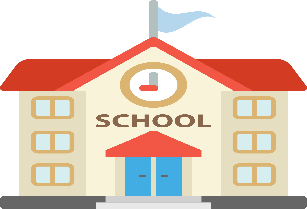 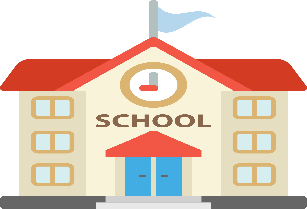 As a School we will:Parent/Caregiver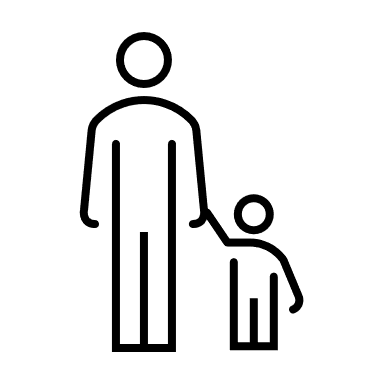 As a parent/caregiver, I will:Student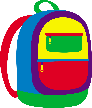 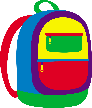 As a student, I will:High Quality Curriculum and InstructionESSA, Section 1116(d)(1)Review assessment results to determine strengths and needsUse the BCPS curriculum to plan high quality instruction that will improve students’ academic performanceGive students timely feedbackTalk to my child about what is happening at school and the importance of working hard in schoolMake sure my child goes to school every day on timeMake sure my child does homework and schoolwork regularlyDo my best and work hardCome to school on time and prepared to learnPay attention in class and ask questions when I don’t understandComplete all my assignments Follow the rules of the schoolParent-Teacher ConferencesESSA, Section 1116(d)(2)(CHold at least one parent/teacher conference annually, where Home School Compact and student achievement is discussedProvide multiple opportunities for parents to be involved including family engagement events, student achievement meetings, volunteering Attend parent/teacher conferences to be aware of my child’s progress and to communicate with the teacherKnow what is expected of me in all subjectsTalk to my family about things I am learning in schoolCommunication/ Frequent ReportsESSA, Section 1116(d)(2)(B)Communicate with families about high academic standards, student progress and the school’s overall performanceAs much as possible I will attend school events, workshops, and conferences to learn how to best support my child’s learningCopy assignments into my planner and show my family every dayCheck my grades with my familyAsk my teacher for help when I have problems with my schoolwork/homeworkAccessibilityESSA, Section 1116(d)(2)(C)Communicate with families in a language they understand when possibleOffer meetings at various timesUtilize a variety of outreach methods Attend PTA meetings, parent trainings, and other activitiesEnsure that the school will be able to reach meChoose a preferred method of outreachHelp other studentsRespect all students and adults.Be kindCommunicationESSA, Section 1116(d)(2)(D)Maintain meaningful two way communication that is ongoing with families through notes, phone calls, school messenger, etc. We will be available to meet with parents upon request and as schedules permitCommunicate frequently with my child’s teacher through notes, phone calls and conferences.  I will access school website and Schoology.Be responsible to share papers with caregivers regarding conferences, family workshops, and my academic progressAppropriately voice my concerns and opinions about our classroom environment